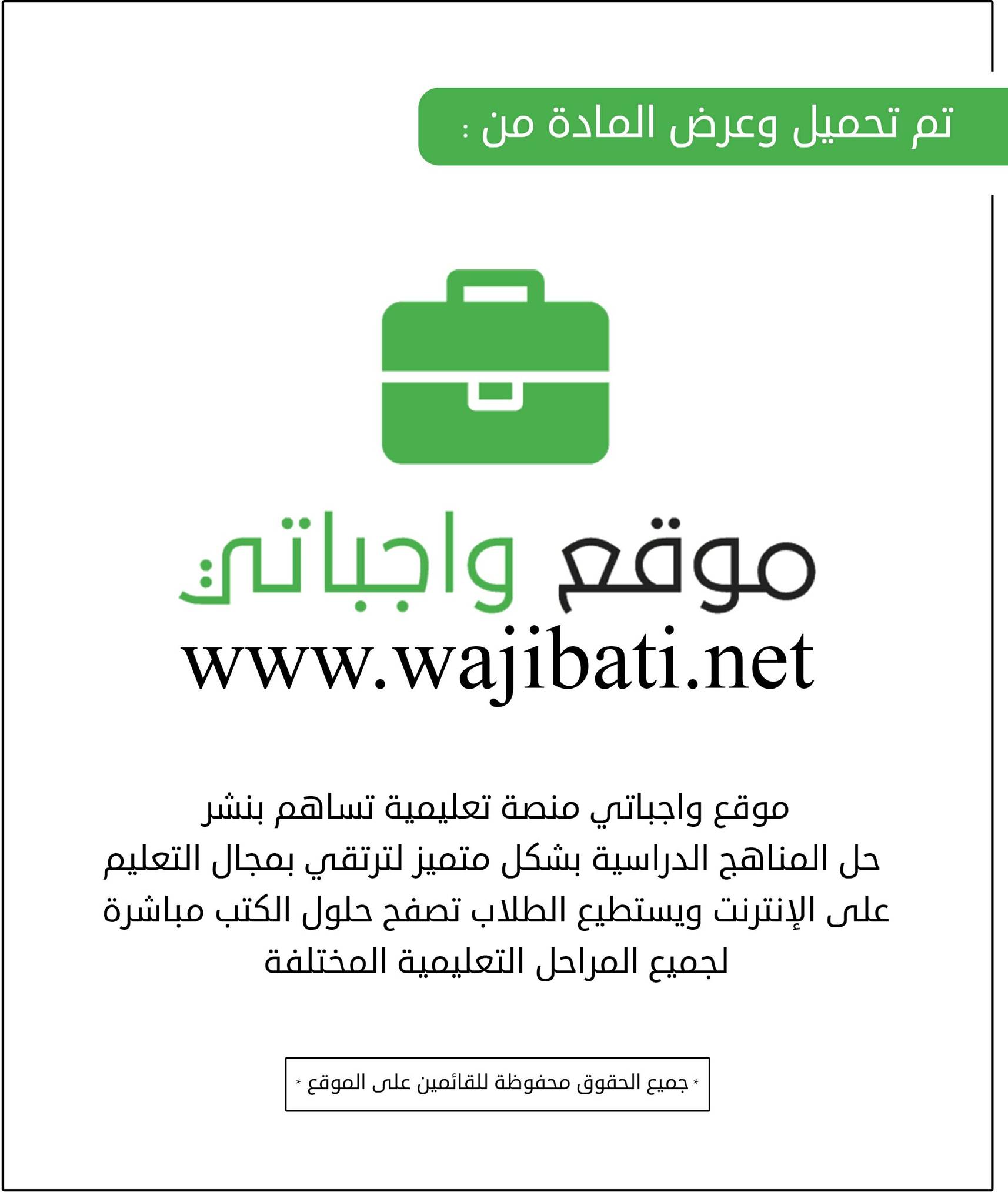 توزيع منهج مادة الحديث والسيرة للصف السادس الابتدائيتوزيع منهج مادة الحديث والسيرة للصف السادس الابتدائيتوزيع منهج مادة الحديث والسيرة للصف السادس الابتدائيتوزيع منهج مادة الحديث والسيرة للصف السادس الابتدائيتوزيع منهج مادة الحديث والسيرة للصف السادس الابتدائيالأسبوعالتاريخالتاريخالدروسملاحظاتالأسبوعمنإلىالدروسملاحظات1الأحد 24/5/1441الخميس 28/5/1441تكثير الماء بين يدي النبي صلى الله عليه وسلم – دلالة نبع الماء بين الماء بين يديه على نبوته صلى الله عليه وسلم2الأحد 1/6/1441الخميس 5/6/1441حديث (أن رسول الله صلى الله عليه وسلم قدم المدينة وليس بها ماء)3الأحد 8/6/1441الخميس 12/6/1441تكثير الطعام بين يدي النبي صلى الله عليه وسلم – دلالة تكثير الطعام بين يديه صلى الله عليه وسلم على نبوته4الأحد 15/6/1441الخميس 19/6/1441حديث (طعام الواحد يكفي الاثنين)5الأحد 22/6/1441الخميس 26/6/1441حفظ الله لنبيه صلى الله عليه وسلم (1) – حفظ الله لنبيه صلى الله عليه وسلم (2)6الأحد 29/6/1441الخميس 3/7/1441أسباب حفظ الله لعبده7الأحد 6/7/1441الخميس 10/7/1441محبة النبي صلى الله عليه وسلم – دلائل محبته صلى الله عليه وسلم8الأحد 13/7/1441الخميس 17/7/1441صور من محبة أصحاب النبي صلى الله عليه وسلم له - حديث (فوالذي نفسي بيده)9الأحد 20/7/1441الخميس 24/7/1441معنى الصلاة على النبي صلى الله عليه وسلم وفضلها – صفة الصلاة على النبي صلى الله عليه وسلم10الأحد 27/7/1441الخميس 2/8/1441حديث (إذا سمعتم المؤذن فقولوا) – حديث (إذا صلى أحدكم فليبدأ)11الأحد 5/8/1441الخميس 9/8/1441التأسي بالنبي صلى الله عليه وسلم – مظاهر التأسي بالنبي صلى الله عليه وسلم12الأحد 12/8/1441الخميس 16/8/1441حديث (أتينا إلى النبي صلى الله عليه سلم ونحن شببة)13الأحد 19/8/1441الخميس 23/8/1441فضل أهل بيت النبي صلى الله عليه وسلم – حقوق أهل بيت النبي صلى الله عليه وسلم14الأحد 26/8/1441الخميس 30/8/1441تسمية أهل بيت النبي صلى الله عليه وسلم أولادهم بأسماء الصحابة رضي الله عنهم15الأحد 3/9/1441الخميس 7/9/1441وصية النبي صلى الله عليه وسلم بأهل بيته16الأحد 10/9/1441الخميس 14/9/1441أصحاب النبي صلى الله عليه وسلم – حديث (لا تسبوا أصحابي)17 - 18الأحد 8/10/1441الخميس 19/10/1441الاختبارات